CELEBRITY TRAVEL PLANNINGYou are the personal assistant of _________________________, the latest teen celebrity to come out of Canada.  Right now, you and your celebrity are on a private jet bound for Wintersburg, Ontario (due to land at 9:00 a.m.) to do some promotional visits and to earn some money for charities.  Your job is to create a schedule of visits that will allow your celebrity to earn as much money as possible and to be back on the plane by 4:00 p.m. for your flight home.  To help you with this task you have been provided with some local information (see other side).  This information includes a payment chart listing the possible locations to visit and how much each of these locations will contribute to charity for your celebrity’s time.  Also included is a rough map of where these locations are with some of the travel times between key locations indicated.Some things to keep in mind while planning the day’s schedule:The plane leaves at 4:00 p.m. sharp.  You cannot be late!Your celebrity will require a 30 min. lunch break at some point in the day.Not all of the driving times between locations are provided.  This does not mean that there are no roads between these locations … only that the travel time is not known.You may visit any location as many times as you wish or stay for as long as you wish, but you only get paid for a single visit for the time indicated on the payment chart. The only exception is the Shopping Mall, which will pay $440 for every 30 min. the celebrity is on site.There are two locations on the map which have no dollar amounts associated with them – the airport and city centre.  Neither of these locations will pay money for your celebrity’s visit.  The airport is included because this is where you will start and finish the day.  The city centre is included because many roads pass through this part of Wintersburg.PAYMENT CHARTROUGH MAP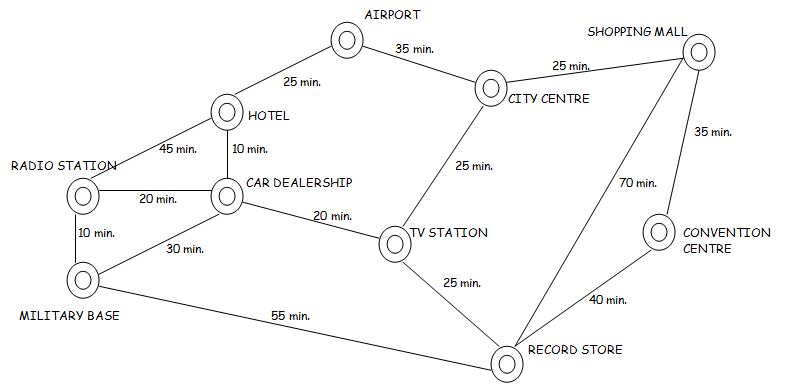 LocationLength of VisitFee Earned for CharityRadio station1 hour 10 minutes$1400Car dealership¾ hour$500Military base10 minutes$75Record store30 minutes$926Convention centre1 hour$200Shopping mallUnlimited$440 / 30 minutesTV station35 minutes$700Hotel15 minutes$226